тренерский составГБУ города Севастополя «СШОР №1»Ф.И.О. тренераВид спортаОбразование  (образовательное учреждение, направление,специальность, дата окончания, диплом серия, №)Спортивное звание, разряд/ наличие рекомендации ФСОСтаж работы ОТДЕЛЕНИЕ ВОДНОГО ПОЛООТДЕЛЕНИЕ ВОДНОГО ПОЛООТДЕЛЕНИЕ ВОДНОГО ПОЛООТДЕЛЕНИЕ ВОДНОГО ПОЛООТДЕЛЕНИЕ ВОДНОГО ПОЛООТДЕЛЕНИЕ ВОДНОГО ПОЛО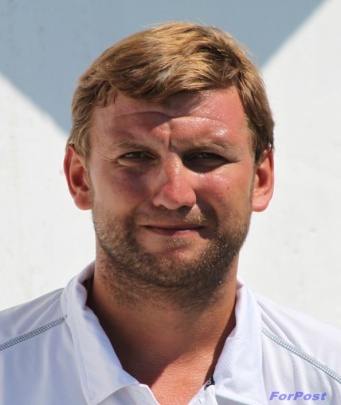 Геевский Владимир ВладимировичВодное полоТаврического национального университета им. В.И. Вернадского, физическая культура и спорт, 2005 год., КР № 27987279Мастер спорта Украины по водному поло, № 9511, 2004 годБолее 10 лет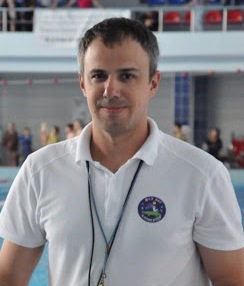 ДрозинАнтонЮрьевичВодное полоСимферопольский государственный университет имени М.В. Фрунзе, физическая культура, преподаватель физической культуры, КР № 11582321, 1999 год.Мастер спорта Украины по водному поло,№ 06174,1997 годБолее 5 лет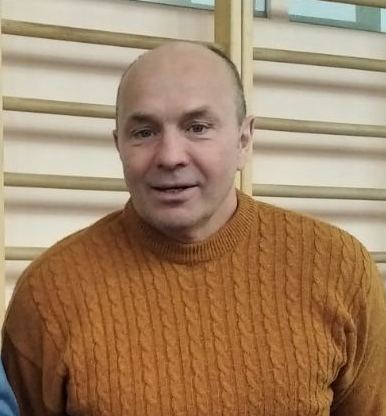 Католин Александр ВитальевичВодное полоДиплом ЦВ № 677416 Государственный центральный Ордена Ленина институт физической культуры, физическая культура, тренер по плаванию, 1991 год.МСМК России по морскому многоборью, № 2064,1996 годБолее 3лет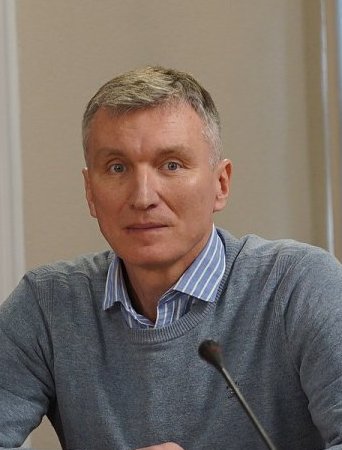 КебалоВадим ЗеновьевичВодное полоСимферопольский государственный университет, физическое воспитание, преподаватель физического воспитания, ЛП  ВЕ № 000821, 1995 год.Мастер спорта Украины международного класса по водному поло,№ 0870, 1996 годБолее 10 лет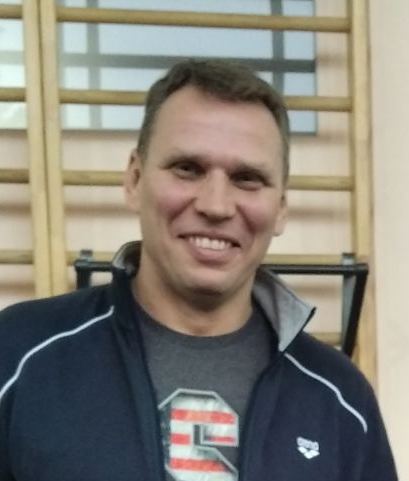 КебалоЛев
ЗеновьевичВодное полоСевастопольский экономико-гуманитарный институт Таврического национального университета им. В.И. Вернадского, физическая культура и спорт, 2007 год., СЕ № 32796345Мастер спорта Украины по водному поло,№ 06175,1997 годБолее 10 лет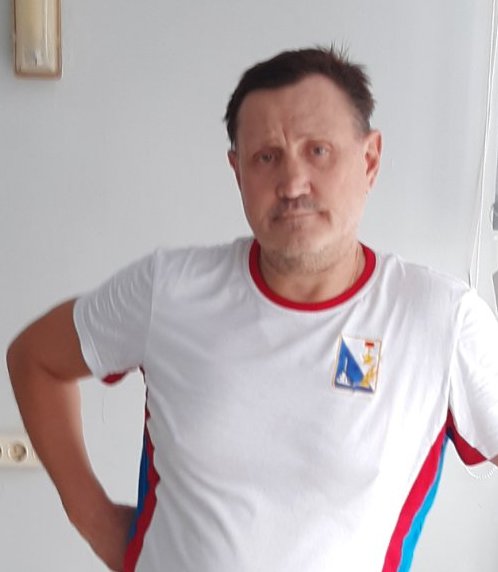 СемкоЛеонид СтаниславовичСтарший тренер отделенияВодное полоДиплом УВ № 957917 Харьковский государственный институт физической культуры, физическая культура и спорт, преподаватель физической культуры, тренер по плаванию,1992 г.Мастер спорта СССР по водному поло№256893,1990 год.Более 20 лет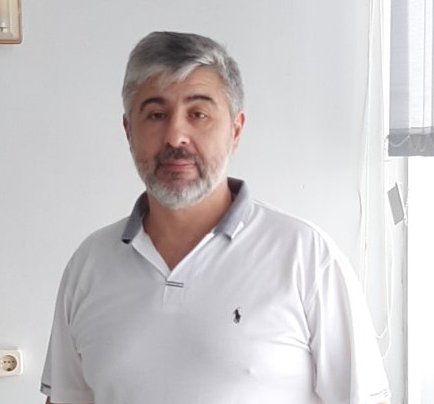 Хрусталёв Николай ДмитриевичВодное полоФГБОУ ВПО «Астраханский государственный технический университет» Диплом о профессиональной  переподготовке, право на ведение профессиональной деятельности в сфере - Физической культуры и спорта, №302400954633, 2015 годБолее 1 годаОТДЕЛЕНИЕ ПАРУСНОГО СПОРТАОТДЕЛЕНИЕ ПАРУСНОГО СПОРТАОТДЕЛЕНИЕ ПАРУСНОГО СПОРТАОТДЕЛЕНИЕ ПАРУСНОГО СПОРТАОТДЕЛЕНИЕ ПАРУСНОГО СПОРТАОТДЕЛЕНИЕ ПАРУСНОГО СПОРТА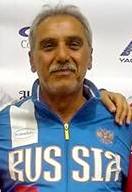 Азатханов Василий ХанкишевичСтарший тренер отделенияПарусный спортДиплом ПТ № 679890 Севастопольский судостроительный техникум Мин. Суд.пр СССР, радиотехник, 1990 г. Кубанский гос. Университет физической культуры, спорта и туризма, ПП-III№ 000268, 2015 год.Более 20 лет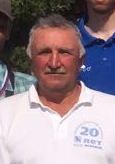 Гребенюк Виктор КонстантиновичПарусный спортФГБОУ ВПО «Астраханский государственный технический университет» Диплом о профессиональной переподготовке, право на ведение профессиональной деятельности в сфере - Физической культуры и спорта, №302400954645, 2015 годБолее 10 лет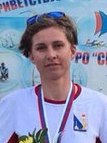 Горбатых Ольга ИгоревнаПарусный спортФГБОУ ВПО «Астраханский государственный технический университет»,  Диплом о профессиональной переподготовке 302400954646, право на ведение профессиональной деятельности в сфере - Физической культуры и спорта,2015 годМастер спорта Украины по парусному спорту, № 9666, 2004 годБолее 10 лет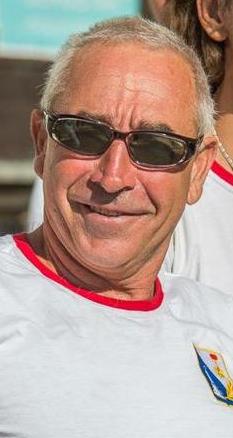 Занудько Сергей  ГригорьевичПарусный спортАрмянский гос. институт физической культуры, физическое воспитание, преподаватель физического воспитания, КВ № 005732, 1984 год.Мастер спорта СССР по парусному спорту, № 124571, 1977 год.Более 20 лет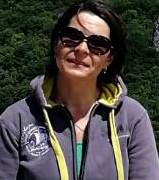 Лысакова Ольга ВладимировнаПарусный спортДиплом КР № 11582402, Симферопольский государственный университет имени М.В. Фрунзе, физическое воспитание,1999 г.Мастер спорта Украины по парусному спорту удостоверение№ 02991, 1994годБолее 10 лет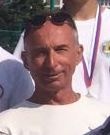 Осипов Анатолий СергеевичПарусный спортДиплом специалиста 104313 регистрационный номер 10/300ГОУ ВПО ЛНР «Луганский национальный университет имени Тараса Шевченко», учитель физического воспитания, 2017 г.Мастер спорта СССР по парусному спорту удостоверение№ 206990 от 21.09.1984Более 10 лет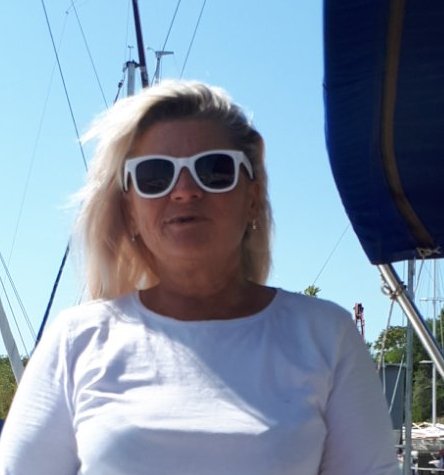 Сливченко Татьяна ВладимировнаПарусный спортФГБОУ ВПО «Астраханский государственный технический университет» Диплом о профессио нальной  переподготовке, право на ведение профессио нальной деятельности в сфере - Физической культуры и спорта, №302400954644 , 2015 г.Более 20 лет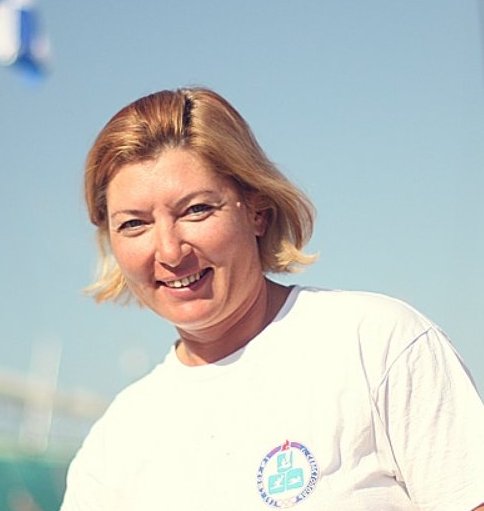 Солохина Лилия ВладимировнаПарусный спортДнепропетровский государственный Институт физической культуры и спорта, физическое воспитание, ЛЕ ВЕ № 013365, 1998 год.Более 20 лет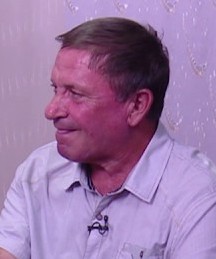 Тараненко Андрей БорисовичПарусный спортНиколаевский государственный педагогический институт им. В.Г. Белинского, физическое воспитание,  ЖВ- I № 067138, 1981 год.Мастер спорта СССР по парусному спорту  № 98665, 1973 год.Более 20 лет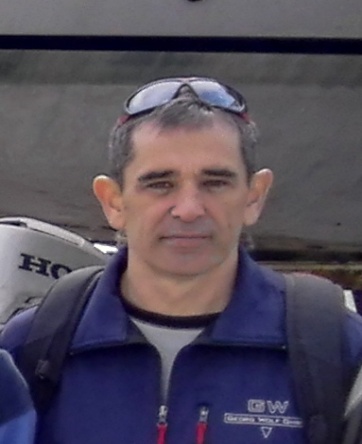 ШмагельИван ВладимировичПарусный спортКубанская государственная академия физической культуры, ЭВ № 411346, 1996 годМастер спорта СССР по парусному спорту№ 252119, 1990годБолее  3 летОТДЕЛЕНИЕ ПЛАВАНИЯОТДЕЛЕНИЕ ПЛАВАНИЯОТДЕЛЕНИЕ ПЛАВАНИЯОТДЕЛЕНИЕ ПЛАВАНИЯОТДЕЛЕНИЕ ПЛАВАНИЯОТДЕЛЕНИЕ ПЛАВАНИЯ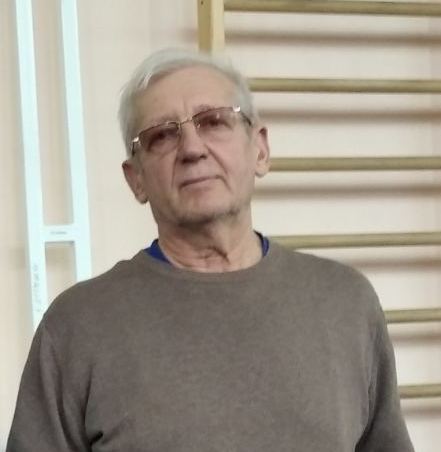 Зябкин Леонид БорисовичПлаваниеДиплом А-I№ 948465 Киевский государственный институт физической культуры, преподаватель-тренер,1974 г.Заслуженный тренер УССР, удостоверение№ 1694, 23.04.1991Более 20 лет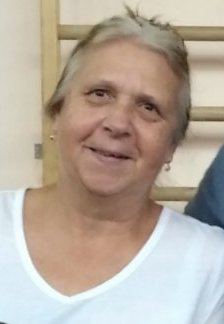 ИвановаОльга БорисовнаПлаваниеДиплом МВ № 426922  Гос. Ордена Ленина и орденаКр. Знамени инс. Физической культуры им. П.Ф. Лесгафта, физическая культура и спорт, преподаватель тренер по плаванию, 1988 гБолее 10 лет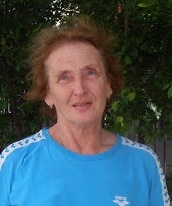 Круглова Евгения АлександровнаСтарший тренер отделенияПлаваниеДиплом Щ № 987754  Гос. Ордена Ленина и орденаКр. Знамени инс. Физической культуры им. П.Ф. Лесгафта, физическая культура и спорт, преподаватель тренер по плаванию, 1979 годЗаслуженный работник  физической культуры, спорта и туризма города Севастополя, 2018 годБолее 30 лет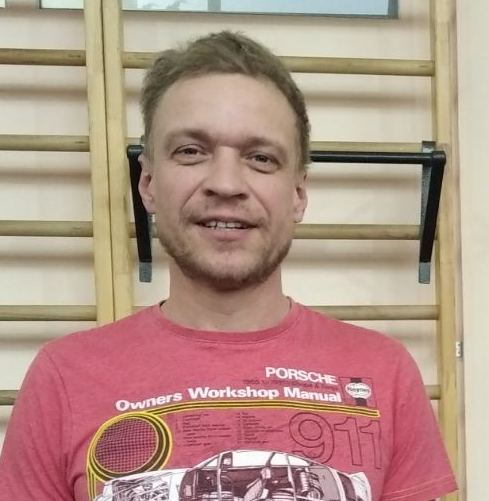 Коваленко Александр ВалерьевичВодное полоДиплом ВСГ 5679859 г. Москва, Российский государственный университет физической культуры, спорта и туризма, педагог по физической культуре, физическая культура, 2009 года, диплом ICBE№007325, тренер по спорту, 1999 годМастер спорта Украины по плаванию№ 7760,1998 годБолее 3лет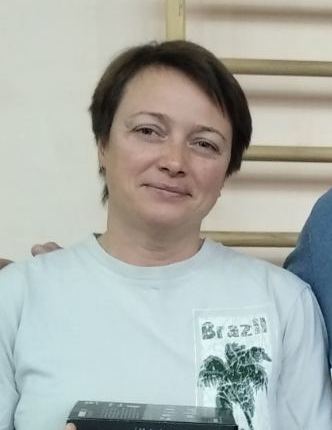 Курдюкова Ирина НиколаевнаПлаваниеДиплом № 595706 Второй Ленинградский индустриально-педагогический техникум, физическая культура, преподаватель-организатор физической культуры, 1991 год.Более 10 лет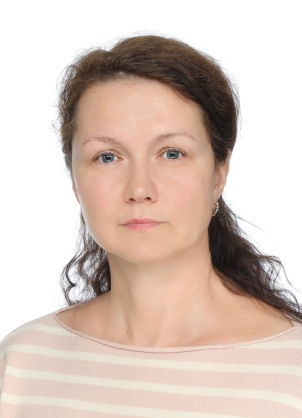 Матвиюк Виктория ВикторовнаПлаваниеУкраинский государственный университет физической культуры и спорта, физическая культура и спорт, тренер-преподаватель по плаванию,КБ № 008293,1994 год.Мастер спорта СССР по плаванию, № 235883, 1988 год.Более 10 лет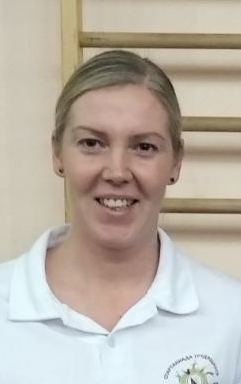 Хисамова Екатерина АлександровнаПлаваниеДиплом ВСВ 1241960 ГОУВПО «Красноярский государственный педагогический университет им. В.П. Астафьева», педагог по физической культуре по специальности «Физическая культура», 2005 год.Более 5 лет